Муниципальное бюджетное общеобразовательное учреждение                                       Лысогорская средняя общеобразовательная школа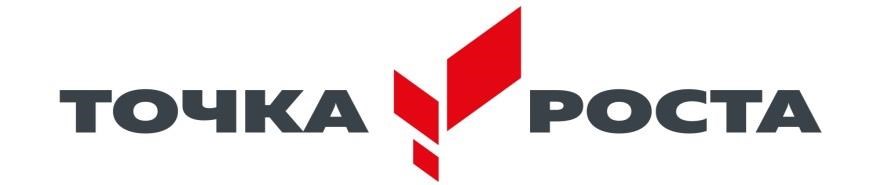 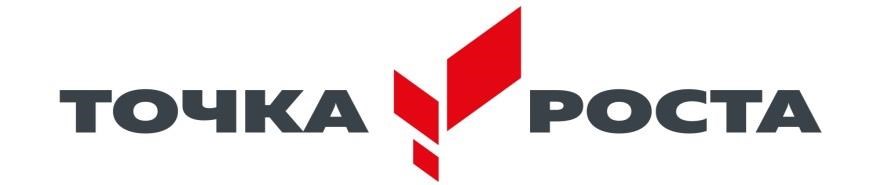 Рабочая программа  по внеурочной деятельности «Физика в задачах и экспериментах»   Уровень: основное общее образование, 8 класс. Количество часов на год : 8 класс  33 часа; в неделю 1 час. 2022-2023 учебный год Планируемые результаты освоения программы внеурочной деятельности «Физика в задачах и экспериментах» (с использованием оборудования центра «Точка роста») в 8 классе.Реализация программы способствует достижению следующих результатов:Личностные:Патриотическое воспитание:проявление интереса к истории и современному состоянию российской физической науки;ценностное отношение к достижениям российских учёных физиков.Гражданское и духовно-нравственное воспитание:готовность к активному участию в обсуждении общественно-значимых и этических проблем, связанных с практическим применением достижений физики;осознание важности морально-этических принципов в деятельности учёного.Эстетическое воспитание:восприятие эстетических качеств физической науки: её гармоничного построения, строгости, точности, лаконичности.Ценности научного познания:осознание ценности физической науки как мощного инструмента познания мира, основы развития технологий, важнейшей составляющей культуры;развитие научной любознательности, интереса к исследовательской деятельности.Формирование культуры здоровья и эмоционального благополучия:осознание ценности безопасного образа жизни в современном технологическом мире, важности правил безопасного поведения на транспорте, на дорогах, с электрическим и тепловым оборудованием в домашних условиях;сформированность навыка рефлексии, признание своего права на ошибку и такого же права у другого человека.Трудовое воспитание:активное участие в решении практических задач (в рамках семьи, школы, города, края) технологической и социальной направленности, требующих в том числе и физических знаний;интерес к практическому изучению профессий, связанных с физикой.Экологическое воспитание:ориентация на применение физических знаний для решения задач в области окружающей среды, планирования поступков и оценки их возможных последствий для окружающей среды;осознание глобального характера экологических проблем и путей их решения.Метапредметные:В сфере регулятивных универсальных учебных действий учащихся:планировать свои действия в соответствии с поставленной задачей и условиями ее реализации, в том числе во внутреннем плане;учитывать установленные правила в планировании и контроле способа решения;осуществлять итоговый и пошаговый контроль по результату;оценивать правильность выполнения действия на уровне адекватной ретроспективной оценки соответствия результатов требованиям данной задачи и задачной области;адекватно воспринимать предложения и оценку учителей, товарищей, родителей и других людей;различать способ и результат действия.Обучающийся получит возможность научится:в сотрудничестве с учителем ставить новые учебные задачи;проявлять познавательную инициативу в учебном сотрудничестве;самостоятельно адекватно оценивать правильность выполнения действия и вносить необходимые коррективы в исполнение как по ходу его реализации, так и в конце действия.В сфере познавательных универсальных учебных действий учащихся:осуществлять поиск необходимой информации для выполнения внеучебных заданий с использованием учебной литературы и в открытом информационном пространстве, энциклопедий, справочников (включая электронные, цифровые), контролируемом пространствеИнтернета;осуществлять запись (фиксацию) выборочной информации об окружающем мире и о себе самом, в том числе с помощью инструментов ИКТ;строить сообщения, проекты в устной и письменной форме;проводить сравнение и классификацию по заданным критериям;устанавливать причинно-следственные связи в изучаемом круге явлений;строить рассуждения в форме связи простых суждений об объекте, его строении, свойствах и связах;Обучающийся получит возможность научиться:осуществлять расширенный поиск информации с использованием ресурсов библиотек и сети Интернет;записывать, фиксировать информацию об окружающих явлениях с помощью инструментов ИКТ;осознанно и произвольно строить сообщения в устной и письменной форме;осуществлять выбор наиболее эффективных способов решения задач в зависимости от конкретных условий;строить логическое рассуждение, включающее установление причинно-следственных связей;могут выйти на теоретический уровень решения задач: решение по определенному плану, владение основными приемами решения, осознания деятельности по решению задачи.В сфере коммуникативных универсальных учебных действий учащихся:адекватно использовать коммуникативные, прежде всего - речевые, средства для решения различных коммуникативных задач, строить монологическое сообщение, владеть диалогической формой коммуникации, используя, в том числе средства и инструменты ИКТ и дистанционного общения;допускать возможность существования у людей различных точек зрения, в том числе не совпадающих с его собственной, и ориентироваться на позицию партнера в общении и взаимодействии;учитывать разные мнения и стремиться к координации различных позиций в сотрудничестве;формулировать собственное мнение и позицию;договариваться и приходить к общему решению в совместной деятельности, в том числе в ситуации столкновения интересов;Обучающийся получит возможность научиться:учитывать и координировать в сотрудничестве отличные от собственной позиции других людей;учитывать разные мнения и интересы и обосновывать собственную позицию;понимать относительность мнений и подходов к решению проблемы;аргументировать свою позицию и координировать ее с позициями партнеров в сотрудничестве при выработке общего решения в совместной деятельности;задавать вопросы, необходимые для организации собственной деятельности и сотрудничества с партнером;осуществлять взаимный контроль и оказывать в сотрудничестве необходимую взаимопомощь.Предметные:ориентироваться в явлениях и объектах окружающего мира, знать границы их применимости;понимать определения физических величин и помнить определяющие формулы;понимать каким физическим принципам и законам подчиняются те или иные объекты и явления природы;знание модели поиска решений для задач по физике;знать теоретические основы математики.примечать модели явлений и объектов окружающего мира;анализировать условие задачи;переформулировать и моделировать, заменять исходную задачу другой;составлять план решения;выдвигать и проверять предлагаемые для решения гипотезы;владеть основными умственными операциями, составляющими поиск решения задачи.   Содержание программы внеурочной деятельностиклассТепловые явления.Тепловое расширение тел. Процессы плавления и отвердевания, испарения и конденсации. Теплопередача. Влажность воздуха на разных континентах.Демонстрации: 1. Наблюдение таяния льда в воде. 2. Скорости испарения различных жидкостей. 3. Тепловые двигатели будущего.Лабораторные работы (с использованием оборудования «Точка роста»): 1. Изменения длины тела при нагревании и охлаждении. 2. Отливка парафинового солдатика. 3. Наблюдение за плавлением льда 4. От чего зависит скорость испарения жидкости? 5. Наблюдение теплопроводности воды и воздуха.Характеристика основных видов деятельности:Самостоятельно формулируют познавательную задачу. Умеют с помощью вопросов добывать недостающую информацию. Использование измерительных приборов. Выполнение лабораторных и практических работ. Диагностика и устранение неисправностей приборов. Выстраивание гипотез на основании имеющихся данных. Конструирование и моделирование.Выполнение заданий по усовершенствованию приборов. Разработка новых вариантов опытов. Разработка и проверка методики экспериментальной работы. Работа в малых группах. Анализируют, выбирают и обосновывают своё решение, действия. Представление результатов парной, групповой деятельности. Участие в диалоге в соответствии с правилами речевого поведения.Электрические явления.Микромир. Модели атома, существовавшие до начала XIX. История открытия и действия гальванического элемента. История создания электрофорной машины. Опыт Вольта. Электрический ток в электролитах.Демонстрации: (с использованием оборудования «Точка роста»)1. Модели атомов. 2. Гальванические элементы. 3. Электрофорной машины. 4. Опыты Вольта и Гальвани.Лабораторные работы: 1. Создание гальванических элементов из подручных средств. 2. Электрический ток в жидкостях создания«золотого ключика»Характеристика основных видов деятельности:Управляют своей познавательной и учебной деятельностью посредством постановки целей, планирования, контроля, коррекции своих действий и оценки успешности усвоения. Сравнивают способ и результат своих действий с образцом - листом сопровождения.Обнаруживают отклонения. Обдумывают причины отклонений. Осуществляют самоконтроль ивзаимоконтроль. Использование измерительных приборов. Выполнение лабораторных и практических работ. Диагностика и устранение неисправностей приборов. Выстраивание гипотез на основании имеющихся данных. Конструирование и моделирование.Электромагнитные явления.Магнитное поле в веществе. Магнитная аномалия. Магнитные бури. Разновидности электроизмерительных приборов. Разновидности электродвигателей.Демонстрации (с использованием оборудования «Точка роста»):Наглядность поведения веществ в магнитном поле.Презентации о магнитном поле Земли и о магнитных бурях.Демонстрация разновидностей электроизмерительных приборов.Наглядность разновидностей электродвигателей.Лабораторные работы:1. Исследование различных электроизмерительных приборов.Характеристика основных видов деятельности:Управляют своей познавательной и учебной деятельностью посредством постановки целей, планирования, контроля, коррекции своих действий и оценки успешности усвоения. Сравнивают способ и результат своих действий с образцом - листом сопровождения. Обнаруживают отклонения. Обдумывают причины отклонений. Осуществляют самоконтроль и взаимоконтроль.Оптические явления.Источники света: тепловые, люминесцентные, искусственные. Изготовление камеры - обскура и исследование изображения с помощью модели. Многократное изображение предмета в нескольких плоских зеркалах. Изготовить перископ и с его помощью провести наблюдения. Практическое использование вогнутых зеркал. Зрительные иллюзии, порождаемыепреломлением света. Миражи. Развитие волоконной оптики. Использование законов света в технике.Демонстрации (с использованием оборудования «Точка роста»)1. Различные источники света. 2. Изображение предмета в нескольких плоских зеркалах. 3. Изображение в вогнутых зеркалах. 4. Использование волоконной оптики. 5. Устройство фотоаппаратов, кинопроекторов, калейдоскопов.Лабораторные работы: 1. Изготовление камеры - обскура и исследование изображения с помощью модели. 2. Практическое применение плоских зеркал. 3. Практическое использование вогнутых зеркал. 4. Изготовление перископа и наблюдения с помощью модели.Характеристика основных видов деятельности:Управляют своей познавательной и учебной деятельностью посредством постановки целей, планирования, контроля, коррекции своих действий и оценки успешности усвоения. Выделяют и формулируют познавательную цель. Выделяют количественные характеристики объектов, заданные словами. Принимают познавательную цель и сохраняют ее при выполненииучебных действий. Осознают свои действия. Имеют навыки конструктивного общения в малых группах.Человек и природаАвтоматика в нашей жизни. Примеры использования автоматических устройств в науке, на производстве и в быту. Средства связи. Радио и телевидение. Альтернативные источники энергии. Виды электростанций. Необходимость экономии природных ресурсов и использования, новых экологичных и безопасных технологий. Наука и безопасность людей.Демонстрации: 1. фотоматериалы и слайды по теме.Лабораторные работы: 1.Изучение действий средств связи, радио и телевидения.Характеристика основных видов деятельности:Самостоятельно формулируют познавательную задачу. Умеют (или развивают) способность с помощью вопросов добывать недостающую информацию.Календарно-тематическое планированиеРАССМОТРЕНО
методическим объединением естественнонаучного цикла

____________ Шевцова Н.Н

Протокол №1

от "30" август 2022 г.СОГЛАСОВАНО
заместитель директора по УР

___________ Светличная М.И.


от "30" августа  2022 г.УТВЕРЖДЕНО
директор МБОУ Лысогорской СОШ

____________ Карпова И.Н.

Приказ № 

от "30" сентября 2022 г.№ п/пДата проведенияДата проведенияТема урокаВиды деятельности учащихся№ п/пПланФактТема урокаВиды деятельности учащихся1. Введение (1ч)1. Введение (1ч)1. Введение (1ч)1. Введение (1ч)1. Введение (1ч)1. Введение (1ч)1. Введение (1ч)105.09Вводное занятие. Цели и задачи курса. Техника безопасности.Регулятивные: целеполагание – формулировать и удерживать учебную задачу; планирование – выбирать действия в соответствии с поставленной задачей и условиями ее реализации. Познавательные: общеучебные– использовать общие приемы решения поставленных задач; Коммуникативные: инициативное сотрудничество – ставить вопросы, обращаться за помощью2. Роль эксперимента в жизни человека (3ч)2. Роль эксперимента в жизни человека (3ч)2. Роль эксперимента в жизни человека (3ч)2. Роль эксперимента в жизни человека (3ч)2. Роль эксперимента в жизни человека (3ч)2. Роль эксперимента в жизни человека (3ч)2. Роль эксперимента в жизни человека (3ч)212.09Система единиц, понятие опрямых и косвенных измеренияхРегулятивные: целеполагание – формулировать и удерживать учебную задачу; планирование – выбирать действия в соответствии с поставленной задачей и условиями ее реализации. Познавательные: общеучебные– использовать общие приемы решения поставленных задач; Коммуникативные: инициативное сотрудничество – ставить вопросы, обращаться за помощью 319.09Физический эксперимент.Виды физического эксперимента. Погрешность измерения. Виды погрешностей измерения. Расчёт погрешности измерения.Регулятивные: планирование – выбирать действия в соответствии с поставленной задачей и условиями ее реализации. Познавательные: смысловое чтение, знаково-симвлические действия 426.09Лабораторная работа«Измерение объема твердого тела». Правила оформлениялабораторной работы.Регулятивные: целеполагание – формулировать и удерживать учебную задачу; планирование – выбирать действия в соответствии с поставленной задачей и условиями ее реализации. Познавательные: общеучебные– использовать общие приемы решения поставленных задач; Коммуникативные: инициативное сотрудничество – ставить вопросы, обращаться за помощью 3. Механика (8ч)3. Механика (8ч)3. Механика (8ч)3. Механика (8ч)3. Механика (8ч)3. Механика (8ч)3. Механика (8ч)503.10Равномерное и неравномерноедвижения.Регулятивные: целеполагание – формулировать и удерживать учебную задачу; планирование – выбирать действия в соответствии с поставленной задачей и условиями ее реализации. Познавательные: общеучебные– использовать общие приемы решения поставленных задач; Коммуникативные: инициативное сотрудничество – ставить вопросы, обращаться за помощью610.10Графическое представление движения.Регулятивные: целеполагание – формулировать и удерживать учебную задачу; планирование – выбирать действия в соответствии с поставленной задачей и условиями ее реализации. Познавательные: общеучебные– использовать общие приемы решения поставленных задач; Коммуникативные: инициативное сотрудничество – ставить вопросы, обращаться за помощью717.10Решение графических задач, расчет пути и средней скорости неравномерного движения.Регулятивные: целеполагание – формулировать и удерживать учебную задачу; планирование – выбирать действия в соответствии с поставленной задачей и условиями ее реализации. Познавательные: общеучебные– использовать общие приемы решения поставленных задач; Коммуникативные: инициативное сотрудничество – ставить вопросы, обращаться за помощью824.10Понятие инерции и инертности. Центробежная сила..Регулятивные: целеполагание – формулировать и удерживать учебную задачу; планирование – выбирать действия в соответствии с поставленной задачей и условиями ее реализации. Познавательные: общеучебные– использовать общие приемы решения поставленных задач; Коммуникативные: инициативное сотрудничество – ставить вопросы, обращаться за помощью907.11Сила упругости, сила тренияРегулятивные: целеполагание – формулировать и удерживать учебную задачу; планирование – выбирать действия в соответствии с поставленной задачей и условиями ее реализации. Познавательные: общеучебные– использовать общие приемы решения поставленных задач; Коммуникативные: инициативное сотрудничество – ставить вопросы, обращаться за помощью1014.11Лабораторная работа«Исследование зависимости силы упругости, возникающей в пружине, от степени деформации пружины».Регулятивные: целеполагание – формулировать и удерживать учебную задачу; планирование – выбирать действия в соответствии с поставленной задачей и условиями ее реализации. Познавательные: общеучебные– использовать общие приемы решения поставленных задач; Коммуникативные: инициативное сотрудничество – ставить вопросы, обращаться за помощью1121.11Лабораторная работа «Определение коэффициента трения на трибометре».Регулятивные: целеполагание – формулировать и удерживать учебную задачу; планирование – выбирать действия в соответствии с поставленной задачей и условиями ее реализации. Познавательные: общеучебные– использовать общие приемы решения поставленных задач; Коммуникативные: инициативное сотрудничество – ставить вопросы, обращаться за помощью1228.11Лабораторная работа «Исследование зависимости силы трения от силынормального давления».4. Гидростатика (12ч)4. Гидростатика (12ч)4. Гидростатика (12ч)4. Гидростатика (12ч)4. Гидростатика (12ч)4. Гидростатика (12ч)1305.12Плотность. Задача царя ГеронаРегулятивные: целеполагание – формулировать и удерживать учебную задачу; планирование – выбирать действия в соответствии с поставленной задачей и условиями ее реализации. Познавательные: общеучебные– использовать общие приемы решения поставленных задач; Коммуникативные: инициативное сотрудничество – ставить вопросы, обращаться за помощью1412.12Решение задач повышенной сложности на расчет плотности вещества.Регулятивные: целеполагание – формулировать и удерживать учебную задачу; планирование – выбирать действия в соответствии с поставленной задачей и условиями ее реализации. Познавательные: общеучебные– использовать общие приемы решения поставленных задач; Коммуникативные: инициативное сотрудничество – ставить вопросы, обращаться за помощью1519.12Решение задач повышенной сложности1626.12Давление жидкости и газа. Закон Паскаля1716.01Сообщающиеся сосуды.1823.01Лабораторная работа«Изготовление модели фонтана»Регулятивные: целеполагание – формулировать и удерживать учебную задачу; планирование – выбирать действия в соответствии с поставленной задачей и условиями ее реализации. Познавательные: общеучебные– использовать общие приемы решения поставленных задач; Коммуникативные: инициативное сотрудничество – ставить вопросы, обращаться за помощью1930.01Лабораторная работа«Изготовление модели фонтана»Регулятивные: целеполагание – формулировать и удерживать учебную задачу; планирование – выбирать действия в соответствии с поставленной задачей и условиями ее реализации. Познавательные: общеучебные– использовать общие приемы решения поставленных задач; Коммуникативные: инициативное сотрудничество – ставить вопросы, обращаться за помощью2006.02Закон Паскаля. Давление в жидкостях и газах.Регулятивные: целеполагание – формулировать и удерживать учебную задачу; планирование – выбирать действия в соответствии с поставленной задачей и условиями ее реализации. Познавательные: общеучебные– использовать общие приемы решения поставленных задач; Коммуникативные: инициативное сотрудничество – ставить вопросы, обращаться за помощью13.02Гидравлические машины. Сообщающиеся сосуды.2120.02Выталкивающая сила. Закон Архимеда.Регулятивные: целеполагание – формулировать и удерживать учебную задачу; планирование – выбирать действия в соответствии с поставленной задачей и условиями ее реализации. Познавательные: общеучебные– использовать общие приемы решения поставленных задач; Коммуникативные: инициативное сотрудничество – ставить вопросы, обращаться за помощью2227.02Лабораторная работа «Выяснение условия плаваниятел».2306.03Блок задач на закон Паскаля, закон Архимеда.Регулятивные: целеполагание – формулировать и удерживать учебную задачу; планирование – выбирать действия в соответствии с поставленной задачей и условиями ее реализации. Познавательные: общеучебные– использовать общие приемы решения поставленных задач; Коммуникативные: инициативное сотрудничество – ставить вопросы, обращаться за помощью2413.03Блок задач на закон Паскаля, закон Архимеда.Регулятивные: целеполагание – формулировать и удерживать учебную задачу; планирование – выбирать действия в соответствии с поставленной задачей и условиями ее реализации. Познавательные: общеучебные– использовать общие приемы решения поставленных задач; Коммуникативные: инициативное сотрудничество – ставить вопросы, обращаться за помощью5. Статика (10ч)5. Статика (10ч)5. Статика (10ч)5. Статика (10ч)5. Статика (10ч)5. Статика (10ч)2520.03Блок. Рычаг.2603.04Равновесие твердых тел. Момент силы. Правило моментов.2710.04Центр	тяжести.	Исследование	различных механических системРегулятивные: целеполагание – формулировать и удерживать учебную задачу; планирование – выбирать действия в соответствии с поставленной задачей и условиями ее реализации. Познавательные: общеучебные– использовать общие приемы решения поставленных задач; Коммуникативные: инициативное сотрудничество – ставить вопросы, обращаться за помощью2817.04Комбинированные	задачи,	используя	условия равновесия.Регулятивные: целеполагание – формулировать и удерживать учебную задачу; планирование – выбирать действия в соответствии с поставленной задачей и условиями ее реализации. Познавательные: общеучебные– использовать общие приемы решения поставленных задач; Коммуникативные: инициативное сотрудничество – ставить вопросы, обращаться за помощью2924.04Комбинированные	задачи,	используя	условия равновесияРегулятивные: целеполагание – формулировать и удерживать учебную задачу; планирование – выбирать действия в соответствии с поставленной задачей и условиями ее реализации. Познавательные: общеучебные– использовать общие приемы решения поставленных задач; Коммуникативные: инициативное сотрудничество – ставить вопросы, обращаться за помощью3015.05Лабораторная работа «Изготовление работающейсистемы блоков». Оформление работы.3122.05Работа над проектом «Блоки». Лабораторная работа«Изготовление работающей системы блоков».Регулятивные: целеполагание – формулировать и удерживать учебную задачу; планирование – выбирать действия в соответствии с поставленной задачей и условиями ее реализации. Познавательные: общеучебные– использовать общие приемы решения поставленных задач; Коммуникативные: инициативное сотрудничество – ставить вопросы, обращаться за помощью3229.05Защита проектов.Регулятивные: целеполагание – формулировать и удерживать учебную задачу; планирование – выбирать действия в соответствии с поставленной задачей и условиями ее реализации. Познавательные: общеучебные– использовать общие приемы решения поставленных задач; Коммуникативные: инициативное сотрудничество – ставить вопросы, обращаться за помощью